 Polisportiva Aisacalcio ASD - Sezione  Calcio Amatoriale  a 11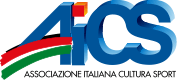 codice circolo 32837 – C.F.: 93539640156 sede 20010 Mesero (Mi), Via Vittorio Bachelet 8tel. 3473232032  fax 0331875115 e-mail: info@aisacalcio.it – www-aisacalcio.itComitato Interprovinciale Milanese  - sede 20123 Milano, Via De Amicis, 17                      DOMANDA  ISCRIZIONE Campionato 2022-2023     -  Mod. A   Il sottoscritto Presidente della società ………………………………………………….. rivolge domanda al Comitato Provinciale AICS Milano per la partecipazione al Campionato Interprovinciale Mi/Va di Calcio Amatoriale 2022-2023. Con la presente domanda dichiaro di accettare integralmente il regolamento organico AICS e di averlo visionato sul sito info@aisacalcio.it, Per quanto in esso non contemplato, accetto i regolamenti della F. I.G.C.In qualità di Presidente della società summenzionata DICHIARAO  altresì:- di essere a piena conoscenza delle condizioni assicurative che coprono l’attività sportiva AICS, e di averne visionate le norme sul sito ufficiale www.aics.it- a nome proprio e di tutti i tesserati LIBERA, il Comitato Provinciale AICS Milano e Aisacalcio, da ogni responsabilità presente e futura per eventuali incidenti o danni a persone e cose che potessero accadere durante lo svolgimento delle gare sportive AICS.- in ordine ai provvedimenti di natura disciplinare, impegna il sottoscritto  e gli iscritti della mia società ad accettare la giustizia sportiva in ogni suo grado per le relative sanzioni comminate, interponendo appello, se necessario, nei vari gradi di giudizio esclusivamente nell’ambito AICS, ed escludendo ogni qualsiasi azione legale, che adisca le vie ordinarie per ricusare una sanzione sportiva e/o accampare eventuali richieste di danni economici patiti, nei confronti di Soci, del giudice sportivo, delle commissioni giudicanti di appello – in sede regionale e nazionale, tutti appartenenti all’AICS. Per tutto quanto non contemplato, vigono i regolamenti della F.I.G.C.- di essere a conoscenza dell’informativa sull’utilizzazione dei dati personali ai sensi dell’art. 13 del decreto legislativo numero 196 del 30 giugno 2003, recante in nuovo “Codice in materia di protezione dei dati personali”, consento al loro trattamento nella misura necessaria per il perseguimento degli scopi statutari. Il sottoscritto autorizza Aisacalcio alla conservazione dei dati anagrafici dei giocatori e dirigenti nella sede di Via Vittorio Bachelet 8  Mesero. Il sottoscritto autorizza a comunicare alle altre società il numero di telefono di riferimento e l’indirizzo di posta elettronica della società.DATA	                        		                                            Firma del Presidente                                                      CONSIGLIO DIRETTIVO DELLA SOCIETÀ    Incarico				        indirizzo				                        n° telefonicoDA INVIARE A; info@aisacalcio.it UNITAMENTE ALLA FOTOCOPIA C.I. DEL PRESIDENTE (se nuovo) E BONIFICO DI € 100,00 ENTRO E NON OLTRE IL 10  LUGLIO 2022POLISPORTIVA AISACALCIO ASD   -  IBAN –  IT82M0306909606100000122822                                             CAUSALE     società               Quota cauzione  -   campionato  Interprovinciale Mi/Va 2022/2023           La  quota d’adesione all’edizione 2022/23 verrà determinata in base alle squadre iscritte                    Società ammesse: fa fede il giorno dell’adesione                         la quota d’iscrizione può essere diluita in due rate  1° rata più quota cauzione 15 settembre  € 400,00  più  250,00 cauzione,  150,00   se versato 100,00 € di  quota iscrizione,  Il saldo va versato entro il 30 gennaio 2023. se entro la data indicata non perverrà il saldo, saremmo costretti, per correttezza verso Le altre Società, a sospendere Le attività delle Società pendenti.CAUSALE sponsor  - erogazione liberale corrisposta a favore dell’attività istituzionale    dell’Associazione/Circolo stesso      NOMINATIVO DELLA SOCIETÀ      NOMINATIVO DELLA SOCIETÀINDIRIZZO (città via e numero)INDIRIZZO (città via e numero)    C.A.PTelefono di riferimento da comunicare alle societàTelefono di riferimento da comunicare alle societàIndirizzo posta elettronica ( obbligatorio)                                  Campo di gioco delle gare  interne    -    sintetico  /  erba     (barrare  la voce)                                  Campo di gioco delle gare  interne    -    sintetico  /  erba     (barrare  la voce)                                  Campo di gioco delle gare  interne    -    sintetico  /  erba     (barrare  la voce)                                  Campo di gioco delle gare  interne    -    sintetico  /  erba     (barrare  la voce)Località                                           indirizzo                                                                          Giorno                                      OraNelle gare interne giochiamo in alternanza con:                Località                                           indirizzo                                                                          Giorno                                      OraNelle gare interne giochiamo in alternanza con:                Località                                           indirizzo                                                                          Giorno                                      OraNelle gare interne giochiamo in alternanza con:                Località                                           indirizzo                                                                          Giorno                                      OraNelle gare interne giochiamo in alternanza con:                PresidenteVice presidente.SegretarioDirigenteDirigente.